FoPS FRIENDS OF PUDDLETOWN SCHOOL                                             Registered Charity No. 1109014                                 “Keeping the FUN in Fundraising”Movie NightNew Date - Wednesday 7th November 2018   Save the date and look out for more information 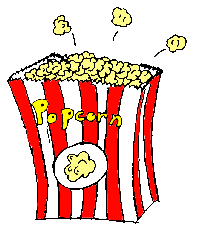 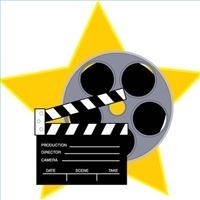 coming soon.Next FoPS meetingNew Date- Wednesday 14th November 2018Everyone welcome and if you can’t make it do let us know if you’d like to help out in any way. Email  fopspta@hotmail.com